פעילות מתוקשבת – קוטביות מולקולותהורדה של היישומון:גישה 1 (מומלצת)כנסו ליישומון בשם "קוטביות מולקולרית" בנושא אלקטרושליליות להורדת היישומון והרצתו על המחשב לחצו כאן 
אם אינכם מצליחים להעלות את היישומון עליכם להתקין תוכנת javaweb לחצו כאן והתקינו לפי ההוראות.גישה 2 (במידה והגישה המומלצת לא הצליחה)היכנסו לקישור: http://goo.gl/maEG9N יופיע לכם המסך הבא: חפשו "מולקולרית" 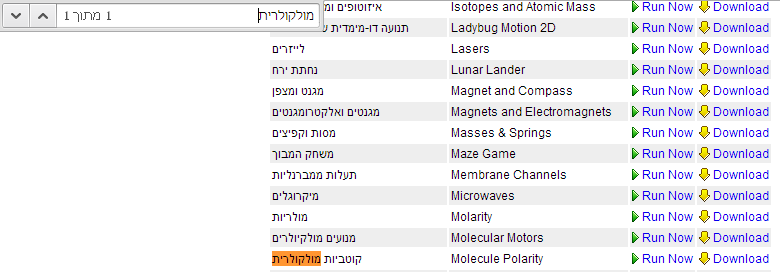 לחצו על כפתור ה- Download להורדת ההדמיה.כעת תפתח לפניכם ההדמיה.עברו לחלק המדגים מולקולות של חומרים קיימים על ידי לחיצה על הלשונית "מולקולות אמיתיות"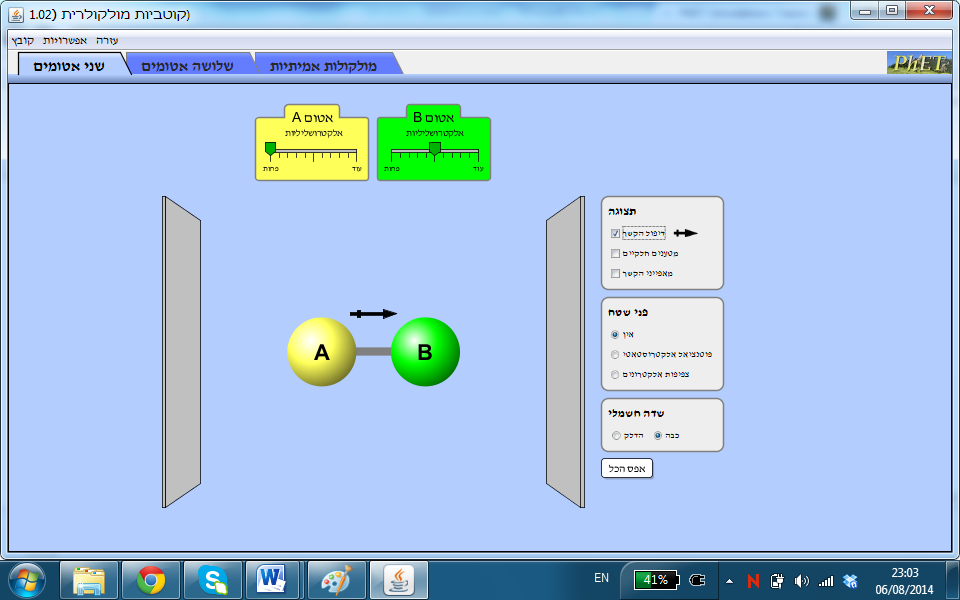 עברו בין המולקולות הרשומות בטבלה הבאה והשלימו את הטבלה הנתונה בהמשך הדף.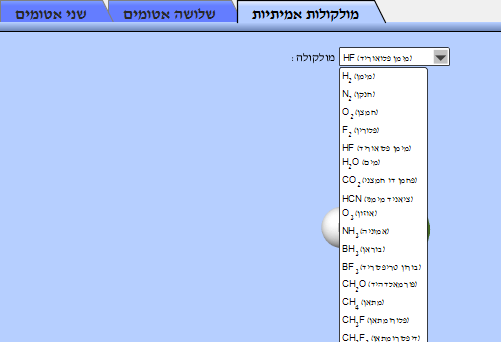 עבור כל אחת מהמולקולות:עליכם לקבוע האם במולקולה קיים דו קוטב קבוע או דו-קוטב רגעי. עליכם לבצע את כל השלבים בקביעת קוטביות מולקולה (על פי עמוד 41 בספר "יחסים וקשרים בעולם החומרים").כדי לקבוע האם הקשרים במולקולה קוטביים היעזרו באפשרויות: דיפולי הקשר (קוטביות הקשר)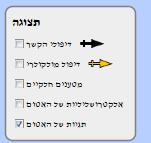 מטענים חלקייםכדי לקבוע אם במולקולה קיים דו קוטב קבוע או דו קוטב רגעי היעזרו באפשרויות:דיפול מולקולרי (קוטביות המולקולה)פוטנציאל אלקטרוסטטי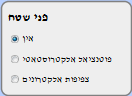 צפיפות אלקטרוניםעבודה נעימה מעניינת ומעשירהנוסחת המולקולהמספר אורביטלים לא קושרים סביב האטום המרכזיצורת המולקולה נוסחת מבנה מלאה (ייצוג אלקטרונים) של המולקולההאם הקשרים במולקולה קוטביים? 
סמנו על הקשרים +  -(כאן מיוצג +   כחול ו- אדום)דו קוטב קבוע/ דו קוטב רגעי של המולקולהH2N2O2F2HFנוסחת המולקולהמספר אורביטלים לא קושרים סביב האטום המרכזיצורת המולקולה נוסחת מבנה מלאה (ייצוג אלקטרונים) של המולקולההאם הקשרים במולקולה קוטביים? 
סמנו על הקשרים +  -(כאן מיוצג +   כחול ו- אדום)דו קוטב קבוע/ דו קוטב רגעי של המולקולהH2OCO2HCNNH3BH3BF3CH2OCH4CH3Fנוסחת המולקולהמספר אורביטלים לא קושרים סביב האטום המרכזיצורת המולקולה נוסחת מבנה מלאה (ייצוג אלקטרונים) של המולקולההאם הקשרים במולקולה קוטביים? 
סמנו על הקשרים +  -(כאן מיוצג +   כחול ו- אדום)דו קוטב קבוע/ דו קוטב רגעי של המולקולהCH2F2CHF3CF4CHCℓ3